CONTORNE E PINTE A MACACA.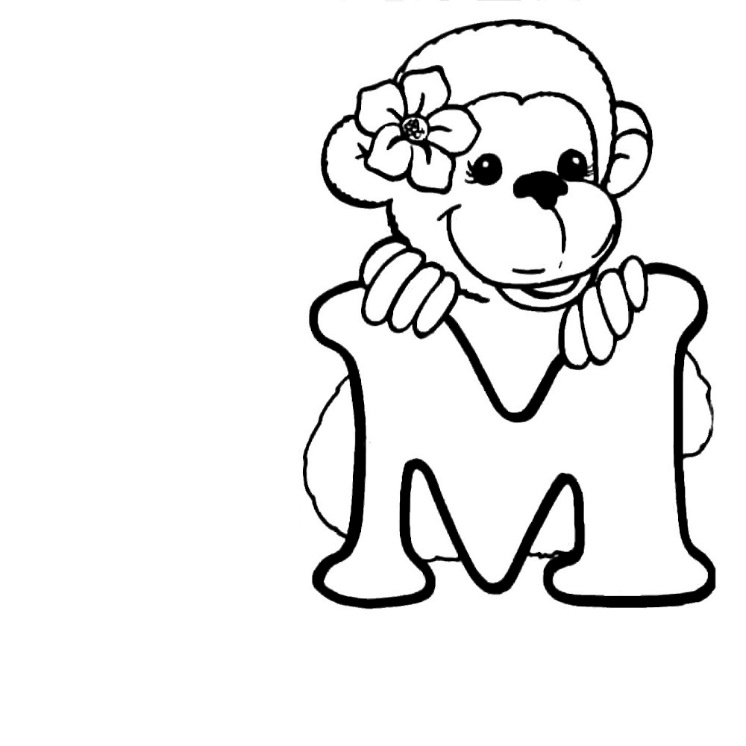 CONTORNE OS PONTINHOS PARA FORMAR A CONSOANTE M.MM M M M M M M M M MM M M M M M M M M MM M M M M M M M M MESCOLADATADATA____ /____ / ________ /____ / ________ /____ / ____ALUNOPROFESSORAPROFESSORAANOANOTURMA